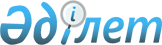 Об утверждении актов, регулирующих продление срока службы пассажирского подвижного состава
					
			Утративший силу
			
			
		
					Приказ Министра транспорта и коммуникаций Республики Казахстан от 18 апреля 2003 года № 136-I. Зарегистрирован в Министерстве юстиции Республики Казахстан 21 мая 2003 года № 2292. Утратил силу приказом Министра транспорта и коммуникаций Республики Казахстан от 26 февраля 2011 года № 93

     Сноска. Утратил силу приказом Министра транспорта и коммуникаций РК от 26.02.2011 № 93 (вводится в действие по истечении десяти календарных дней после дня его первого официального опубликования).     В соответствии с постановлением Правительства Республики Казахстан от 20 ноября 1999 года N 1756 "Вопросы Министерства транспорта и коммуникаций Республики Казахстан", а также в целях обеспечения безопасности движения пассажирских поездов на железнодорожном транспорте Республики Казахстан приказываю: 

     1. Утвердить прилагаемые: 

     1) Правила продления срока службы пассажирского подвижного состава и вагонов приравненного к ним типа (приложение 1); 

     2) Технический паспорт пассажирского подвижного состава и вагонов приравненного к ним типа формы ВУ-5 (приложение 2); 

     3) форму Акта о проведении работ по продлению срока службы пассажирского подвижного состава и вагонов приравненного к ним типа (приложение 3); 

     4) Методику проведения обследования технического состояния пассажирского подвижного состава для определения возможности по продлению срока службы пассажирского подвижного состава и вагонов приравненного к ним типа (приложение 4); 

     5) Карту технического состояния пассажирского подвижного состава (приложение 5). 

     2. Департаменту железнодорожного транспорта (Байдаулетову Н.Т.) представить в установленном порядке настоящий приказ: 

     1) в Комитет по стандартизации, метрологии и сертификации Министерства индустрии и торговли Республики Казахстан для регистрации в реестре государственной системы стандартизации; 

     2) в Министерство юстиции Республики Казахстан для государственной регистрации. 

     3. Контроль за исполнением настоящего приказа оставляю за собой. 

     4. Приказ вводится в действие со дня государственной регистрации в Министерстве юстиции Республики Казахстан.       Министр 

Приложение 1         

к приказу Министра      

транспорта и коммуникаций   

Республики Казахстан     

от 18 апреля 2003 года N 136-I  Правила 

продления срока службы пассажирского подвижного состава 

и вагонов приравненного к ним типа  

1. Общие положения      1. Правила продления срока службы пассажирского подвижного состава и вагонов приравненного к ним типа (далее - Правила), определяют порядок продления срока службы пассажирского подвижного состава (далее - ППС) и вагонов приравненного к ним типа (багажных, почтово-багажных, вагонов для перевозки спецконтингента, динамометрических, служебных, тормозоиспытательные, рельсошлифовальных, дефектоскопов, путеизмерительных, турных, восстановительных и пожарных поездов, путеобследовательских и мостообследовательских, дорожных лабораторий пути, вагонов-лавок и специальных) имеющих срок службы превышающий фактический, а также регламентируют порядок подготовки и проведения ремонта с продлением срока службы (далее - КРПС), распространяются на физических и юридических лиц, владеющих в установленном порядке ППС в Республике Казахстан. 

     2. Термины и определения, применяемые в Правилах: 

     1) Акт - документ о проведении работ по продлению срока службы ППС и вагонов приравненного к ним типа, составляемый в двух экземплярах; 

     2) капитальный ремонт ППС: 

     КР-1 - плановый ремонт ППС по восстановлению исправности и ресурса ППС путем замены или ремонта изношенных и поврежденных узлов и деталей, а также их модернизации; 

     КР-2 - плановый ремонт ППС по восстановлению исправности и ресурса ППС с частичным вскрытием кузова до металла с заменой теплоизоляции и электропроводки, а также с заменой (при необходимости) базовых систем, элементов конструкции и модернизации основных узлов; 

     3) назначенный срок службы ППС - календарная продолжительность эксплуатации ППС, при истечении которой эксплуатация ППС должна быть прекращена; 

     4) предельное состояние - состояние ППС, при котором его дальнейшая эксплуатация недопустима или нецелесообразна, либо восстановление его работоспособного состояния невозможно или нецелесообразно; 

     5) продление срока службы - установление нового назначенного срока службы ППС; 

     6) ресурс - суммарная наработка ППС от начала его эксплуатации или возобновления эксплуатации после ремонта, до перехода в предельное состояние; 

     7) срок службы ППС - календарная продолжительность эксплуатации ППС от начала эксплуатации или ее возобновление после ремонта, до перехода в предельное состояние; 

     8) эксплуатация - стадия жизненного цикла ППС, за срок который реализуется, поддерживается и восстанавливается его качество; 

     9) ЛВЧД - региональный филиал по пассажирскому вагонному хозяйству ОАО "Пассажирские перевозки". 

     3. Фактический срок службы ППС и вагонов приравненного к ним типа определяется в соответствии с технической документацией завода изготовителя для конкретного типа ППС. 

     4. В период эксплуатации ППС и в соответствии с системой технического обслуживания и ремонта ППС вагоноремонтными организациями предусмотрено выполнение деповского ремонта (ДР.), капитального ремонта (КР-1, КР-2) и капитально-восстановительного ремонта (КВР). 

     5. На основании заявления балансодержателя с приложением 

технико-экономических расчетов и обоснований о необходимости продления срока службы ППС, решение о продлении срока службы ППС принимается в соответствии с Правилами в зависимости от фактического срока службы, при этом суммарный срок службы с учетом продления на 5 лет, не должен превышать 33 года. 

     По служебным вагонам и вагонам приравненного к ним типа, решение о продлении срока службы принимается в соответствии с Правилами, не зависимо от фактического срока службы. 

     При решении комиссии о проведении ППС капитально-восстановительного ремонта (КВР) продление срока службы к нормативно установленному сроку, производится на срок 16 лет. <*> 

    Сноска. Пункт 5 в новой редакции - приказом Министра транспорта и коммуникаций Республики Казахстан от 9 декабря 2003 года N 353-I .  

2. Порядок проведения работ по продлению 

срока службы ППС      6. Для проведения работ по продлению срока службы ППС, начальником территориального органа Комитета транспортного контроля Министерства транспорта и коммуникаций Республики Казахстан (далее - Комитет) назначается комиссия по продлению срока службы ППС в составе: работника территориального органа Комитета транспортного контроля, ревизора по безопасности движения, директора ЛВЧД, приемщика вагонов (к которому приписан обследуемый вагон) ОАО "Пассажирские перевозки". 

     7. Результаты осмотра ППС оформляются комиссией с заполнением пункта 1 Акта о проведении работ по продлению срока службы пассажирского подвижного состава и вагонов приравненного к ним типа (далее - Акт), который направляется в отдел главного технического инспектора (далее - ОГТИ) ОАО "Пассажирские перевозки" или юридическому лицу, имеющему право на выполнение КРПС. <*> 

     Сноска. В пункт 7 внесены изменения - приказом Министра транспорта и коммуникаций РК от 9 августа 2005 года N 264-I . 

     8. ОГТИ в соответствии с методикой проведения обследования технического состояния ППС для определения возможности продления срока службы ППС и вагонов приравненного к ним типа, заполняет пункт 2 Акта, в котором указывается необходимый вид ремонта для продления срока службы ППС и направляет его в ЛВЧД. 

     9. Вагоноремонтная организация, имеющая право на выполнение КРПС, после устранения выявленных при обследовании неисправностей, заполняет пункт 3 Акта. 

     10. ОГТИ по окончанию КРПС обследует техническое состояние ППС и дает заключение о возможности продления срока службы в пункте 4 Акта, но не более чем на 5 лет. 

     11. На основании заключения о техническом состоянии вагона, комиссией принимается решение о продлении срока службы ППС и вагонов приравненного к ним типа, после чего заполняется пункт 4 Акта, копия Акта направляется в Комитет. 

     12. Один экземпляр Акта выдается владельцу ППС, как основание на право его дальнейшей эксплуатации, второй экземпляр направляется в ОАО "Пассажирские перевозки", копия Акта хранится в территориальном органе Комитета транспортного контроля Министерства транспорта и коммуникаций Республики Казахстан. 

     13. На основании утвержденного Акта, вагоноремонтной организацией на торцевой стенке ППС наносится специальный трафарет: 

     "КРПС 

     АВЗ 

     число, месяц, год (завершения КРПС) - число, месяц, год (продленный срок службы ППС)".  

3. Порядок заполнения технического паспорта ППС и 

вагонов приравненного к ним типа при определении 

продления срока службы подвижного состава      14. По окончании производства КРПС ППС, собственником ППС в паспорте ППС должны быть произведены следующие записи: 

     1) наименование вагоноремонтной организации, проводившей капитальный ремонт по продлению срока службы ППС и вагонов приравненного к ним типа; 

     2) перечень узлов ППС, которым проводилась модернизация; 

     3) продленный срок службы ППС; 

     4) дата производства капитального ремонта с продлением срока службы ППС; 

     5) отметку о приемке владельцем ППС, после производства капитального ремонта с продлением срока службы ППС и вагонов приравненного к ним типа. 

Приложение 2         

к приказу Министра      

транспорта и коммуникаций   

Республики Казахстан     

от 18 апреля 2003 года N 136-I                        Технический паспорт 

          пассажирского подвижного состава и вагонов 

             приравненного к ним типа Формы ВУ-5                      Вагон N ______________ 

           отметка о нахождении вагона при переписи _________________________________________________________________ 

19__г.| 19__г.| 20__г.| 20__г. | 20__г.| 20__г.| 20__г.| 20__г. | 

_______|_______|_______|________|_______|_______|_______|________| Инициалы депо приписки:________    Время постройки: ___________ Место приписки (ЛВЧД):_________    Место постройки: ___________ ____________________________________________________________________ 

Тип и |Чис-|Та-|Дли-|Нали-|Нали-|Ку-|Створные |База |Тип|Нали-|Тип 

назна-|ло  |ра,|на  |чие  |чие  |зов|  углы   |ва-  |те-|чие  |тор- 

чение |осей|тн |рамы|хреб-|авто-|ва-|---------|гона |ле-|роли-|моза 

вагона|    |   |(в  |товых|сцеп-|го-|По  |По  |в    |жки|ковых| 

     |    |   |мм) |балок|ки   |на |диа-|од- |(мм.)|   |под- | 

     |    |   |    |     |     |   |го- |ной |     |   |шип- | 

     |    |   |    |     |     |   |нали|сто-|     |   |ников| 

     |    |   |    |     |     |   |    |роне|     |   |     | 

------------------------------------------------------------------- 

 1   |  2 | 3 | 4  |  5  |  6  | 7 |  8 |  9 |  10 | 11|  12 | 13 

------------------------------------------------------------------- __________________________________________________________________ 

Число мест для|Наличие|Система|Буферный или|  Суфле  |Дополнитель- 

  пассажиров |радио- |отопле-|без буферный|резиновое|ные данные о 

--------------|обору- |ния    |            |         |вагонах 

спаль-| Для   |дования|       |            |         | 

ных   |сиденья|       |       |            |         | 

------------------------------------------------------------------- 

 14  |   15  |   16  |   17  |     18     |    19   |      20 

-------------------------------------------------------------------                 Сведения о колесных парах ___________________________________________________________________ 

Вид   |Время |Наиме-|N   |Тип|Диа- |N   |Тип|Диа- |N   |Тип|Диаметр 

произ-|произ-|нова- |пер-|оси|метр |вто-|оси|метр |тре-|оси|ролико- 

водст-|водст-|ние   |вой |   |роли-|рой |   |роли-|тий |   |вого 

венных|венных|заво- |оси |   |ково-|оси |   |ково-|оси |   |подшип- 

работ |работ |да,   |    |   |го   |    |   |го   |    |   |ника 

     |      |вагон-|    |   |под- |    |   |под- |    |   | 

     |      |ного  |    |   |шип- |    |   |шип- |    |   | 

     |      |депо  |    |   |ника |    |   |ника |    |   | 

------------------------------------------------------------------- 

 21  |  22  |  23  | 24 | 25| 26  | 27 | 28|  29 | 30 | 31|  32 

------------------------------------------------------------------- 

     |      |Транспортировочные колесные пары    |    |   | 

-------------------------------------------------------------------      Продолжение таблицы ______________________________________ 

N четвертой|Тип оси|Диаметр роликового| 

оси        |       |    подшипника    | 

--------------------------------------| 

    33    |   34  |        35        | 

--------------------------------------                Сведения об электрооборудовании ___________________________________________________________________ 

Наличие  |Тип акку-| Тип   |Нали-|Наличие |Нали-|Наличие|Наличие 

электро- |мулятор- |привода|чие  |электро-|чие  |устано-|хвостовых 

станции  |ных бата-|(кар-  |холо-|кипя-   |люми-|вок    |несъемных 

или      |рей      |данный |диль-|тильника|нес- |конди- |хвостовых 

автоном- |         |или    |ных  |        |цент-|циони- |сигнальных 

ного     |         |ремен- |уста-|        |ного |рования|фонарей 

электро- |         |ный)   |новок|        |осве-|воздуха| 

освещения|         |       |     |        |щения|       | 

------------------------------------------------------------------- 

  36    |   37    |   38  |  39 |   40   |  41 |   42  |    43 

-------------------------------------------------------------------                      Сведения о водоснабжении ___________________________________________________________________ 

Тип регулятора|Тормозные| Наличие |Тип обогревателя|   Наличие 

выхода штока  |колодки  |горячего |    наливных    |сигнализатора 

             |из серого|водо-    |    патрубков   | налива воды 

             |чугуна   |снабжения|                | 

------------------------------------------------------------------- 

     44      |   45    |   46    |       47       |      48 

-------------------------------------------------------------------      Примечание: составляется в 2 экземплярах вагоностроительным заводом при постройке и ремонтным заводом при заводском ремонте пассажирского подвижного состава и вагонов, приравненного к ним типа один из которых хранится в ЛВЧД приписки, а второй в ОАО "Пассажирские перевозки". Начальник__________________(подпись) ОТК организации изготовителя ________________ (подпись) Первоначальная 

стоимость вагона 

______________                           Заводской 

                                        инспектор-приемщик 

                                         _______________(подпись)                                                     М.П. 

Приложение 3         

к приказу Министра      

транспорта и коммуникаций   

Республики Казахстан      

от 18 апреля 2003 года N 136-I <*>       

     Сноска. В приложение внесены изменения - приказом Министра транспорта и коммуникаций РК от 9 августа 2005 года N 264-I .  Акт 

о проведении работ по продлению срока 

службы пассажирского подвижного состава и вагонов приравненного к ним типа 

N_______                               Пункт 1.      Комиссия в составе: 

     Работника территориального органа Комитета транспортного контроля 

________________________________________________________________, 

Ревизора по безопасности движения ОАО "Пассажирские перевозки" 

или руководителя (мастера, бригадира) цеха по ремонту вагонов 

    юридического лица, имеющему право на выполнение КРПС 

________________________________________________________________, 

     директора регионального филиала по пассажирскому вагонному 

хозяйству ОАО "Пассажирские перевозки" _________________________, 

     приемщика вагонов ________________________________________, 

     произвела осмотр вагона N ________________, типа__________, 

построенного _________________, на тележках ____________________ 

________________________________________________________________ 

           (год постройки)              (тип тележки) 

тип тормоза ____________________________________________________, последний ремонт: капитальный КР-1___________, КР-2_____________, 

деповской (ДР)_________, 

                             (дата)           (дата) 

________________________________________________________________ приписанного____________________________________________________ 

и предъявляет его для проведения работ по продлению срока службы.                        Работник территориального органа Комитета 

                       транспортного контроля 

                       _________________________________________                        Ревизор по безопасности движения 

                       ОАО "Пассажирские перевозки" 

                       или руководитель (мастер, бригадир) 

                       цеха по ремонту вагонов юридического лица, 

                       имеющему право на выполнение КРПС 

                       _______________________________ 

                       Директор регионального филиала по 

                       пассажирскому вагонному хозяйству 

                       ОАО "Пассажирские перевозки" 

                       или руководитель организации, 

                       на балансе которого находится 

                       подвижной состав 

                       ________________________________                        Приемщик вагонов 

                       _______________________________ "____" _____________ 20____года. 

     _______________________________                  Ф.И.О.         М.П. 

     _______________________________                                                     (подпись)                             Пункт 2. 

     ОГТИ провел обследование технического состояния вагона N______________________________. Установлены следующие неисправности: ------------------------------------------------------------------- 

Наименование узлов и частей вагона           Наименование 

                                           неисправностей Кузов       Крыша...........................   .................. 

           Боковые и торцевые стены........   .................. 

           Пол.............................   .................. Рама        Хребтовая балка.................   .................. 

           Боковые продольные балки........   .................. 

           Концевые........................   .................. 

           Шкворневые......................   .................. 

           Поперечные......................   .................. Ударно-     Буферные комплекты..............   .................. 

тяговое     Автосцепное устройство..........   .................. 

оборудова-  ................................   .................. 

ние         ................................   .................. 

Тележки     Рама............................   .................. 

           Надрессорный брус...............   .................. 

           Рессорное подвешивание..........   .................. Тормозное   Воздухопровод...................   .................. 

оборудо-    Крепление торм.цилиндра.........   .................. 

вание       Крепление зап.резервуара........   .................. 

           Концевой кран...................   .................. Электро-    Подвеска генератора.............   .................. 

оборудо-    Электропроводка.................   .................. 

вание 

-------------------------------------------------------------------      По результатам обследования вагону N _______________________ 

продлевается срок службы до ________________, 

     необходимо проведение работ в объеме 

__________________________________________________________________ 

                        (вид ремонта)      Начальник ОГТИ 

__________________________________________________________________ 

           (предприятие железнодорожного транспорта) 

     М.П. 

     ____________________________________________________________ 

                                Ф.И.О.      Гл.спец. ОГТИ _____________________________________________ 

                                    (должность)                            ______________________________________ 

                                           Ф.И.О.                             Пункт 3.      На основании результатов обследования технического состояния 

вагона N______________ 

__________________________________________________________________ 

            (название вагоноремонтного завода, дата) проведен _____________________________________________ при котором 

                       (вид ремонта) устранены выявленные при обследовании неисправности. 

     Руководитель вагоноремонтной организации ___________________ 

__________________________________________________________________ 

            (наименование вагоноремонтного завода) 

__________________________________________________________________ 

                            Ф.И.О.      N______________________                      

продленный срок службы до ____________________________ 

                                   (дата)      М.П.      Начальник ОТК 

     ________________________________________________ 

                                          Ф.И.О.      Приемщик вагонов _________________________________________ 

                                        Ф.И.О.                               Пункт 4.      На основании заключения комиссии о техническом состоянии, после проведенного ______________________________________ ремонта 

                               (вид ремонта) 

вагону N______________________ вагоноремонтной организацией устанавливается новый назначенный срок службы до ____________________________ 

      (дата)      Работник территориального органа 

     Комитета транспортного контроля 

     __________________/___________________ 

                                  (подпись)              Ф.И.О.                       М.П.      Начальник ОГТИ 

     __________________ /__________________ 

                                  (подпись)              Ф.И.О.      Примечание: Акт составляется в 2-х экземплярах 

Приложение 4          

к приказу Министра       

транспорта и коммуникаций   

Республики Казахстан      

от 18 апреля 2003 года N 136-I  Методика 

проведения обследования технического состояния пассажирского 

подвижного состава для определения возможности по продлению 

срока службы пассажирского подвижного состава и вагонов 

приравненного к ним типа      1. К обследованию технического состояния пассажирского подвижного состава (далее - ППС) с целью продления срока службы предъявляются все вагоны пассажирского типа, в том числе: почтовые, багажные, почтово-багажные, вагоны для спецконтингента, служебные, тормозоизмерительные, врачебно-санитарные, вагоны-клубы, динамометрические, рельсошлифовальные, дефектоскопы, путеизмерители, вагоны турные, восстановительных и пожарных поездов, путеобследовательские и мостообследовательские, лаборатории службы пути, вагоны-лавки. 

     2. Обследование технического состояния ППС производится с целью выявления характерных повреждений, степени коррозии несущих деталей и узлов в эксплуатации, которые далее используются в качестве исходных данных для определения возможности дальнейшей их эксплуатации, необходимости и степени ремонта или списания. 

     3. Решение о возможности продления срока службы принимается на основе анализа состояния основных несущих элементов ППС: хребтовой балки и боковой обвязки рамы, буферных и шкворневых балок, элементов каркаса и обшивки кузова. 

     4. Состояние основных узлов и систем ППС (электрооборудование, вентиляция, отопление, водоснабжение, автотормозное и автосцепное оборудование, ходовые части) должно соответствовать действующим нормативным актам. 

     5. Неисправности ППС устраняются в установленном порядке в соответствии с руководствами по эксплуатации, деповскому и капитальным ремонтам ППС. 

     6. При проведении обследований в качестве критериев отказа или предельного состояния принимается такое техническое состояние несущих элементов ППС, при котором запрещается постановка и следование их в составах пассажирских поездов. 

     7. Неработоспособное состояние ППС характеризуется наличием неисправностей, угрожающих безопасности движения, создающих угрозу для здоровья пассажиров и обслуживающего персонала, не обеспечивающих сохранность перевозимого багажа и грузобагажа, нарушающих габаритные очертания ППС. 

     8. Виды повреждений или отказов, которые подлежат выявлению при обследовании технического состояния основных несущих элементов ППС, приведены в таблице 1:                                                        Таблица 1 

___________________________________________________________________ 

 Наименование   | Наименование элемента |  Характеристика отказа 

      узла      |                       |или предельного состояния 

_________________|_______________________|_________________________ 

 

1. Рама кузова    1. Хребтовая балка      Трещина не допускается 

                                         Прогиб > 25 мм 

                                         Коррозия > 15%                  2. Шкворневая балка     Трещина не допускается 

                                         Прогиб > 15 мм 

                                         Коррозия > 15%                  3. Узел сочленения      Трещина не допускается 

                    хребтовой и 

                    шкворневой балок                  4. Концевая балка       Трещина > 200 мм 

                                         Коррозия > 30%                  5. Боковая балка        Трещина > 100 мм 

                                         Коррозия > 30% 

                                         Прогиб > 25 мм                  6. Промежуточная балка  Трещина > 100 мм 

                                         Коррозия > 30% 

                                         Прогиб > 15 мм 

------------------------------------------------------------------- 

2. Боковая стена  1. Элементы каркаса     Трещина, выходящая на 

                                         лист обшивы 

                                         Коррозия > 30%                  2. Обшива               Коррозия > 30% 

------------------------------------------------------------------- 

3. Крышка         1. Элементы каркаса     Трещина, выходящая на 

                                         лист обшивы 

                                         Коррозия > 30%                  2. Обшива               Коррозия > 30% 

------------------------------------------------------------------- 

4. Тележка        1. Надрессорная балка   Трещина > 100 мм 

(только для                               Коррозия > 30% 

тележек                                   Прогиб > 10 мм 

пассажирского 

типа)             2. Балки рамы           Трещина не допускаются 

                                         Коррозия > 30% 

                                         Прогиб > 10 мм 

-------------------------------------------------------------------      9. Не допускаются к продлению срока службы единицы ППС, хребтовая балка и балки, рамы тележек которых имеют хотя бы одну ремонтную накладку. 

     10. Трещины, изломы, изгибы, вмятины, зазоры обнаруживаются визуально с последующим обмером. Ослабление крепления - простукиванием молотка, коррозия - путем обмера толщины элементов. 

     11. Величина коррозионного износа несущих конструкций ППС определяется с учетом того, что: 

     1) результатом воздействия окружающей среды на металлоконструкцию ППС является разрушение защитных покрытий, уменьшение вследствие коррозии толщины несущих элементов, что в свою очередь ухудшает их прочностные характеристики; 

     2) в местах сквозных коррозионных повреждений нарушается прочность теплоизоляционных материалов, образуются "тепловые мостики", приводящие к излишним теплопотерям; 

     3) в ППС наиболее подверженными коррозии являются элементы конструкции, непосредственно влияющие на несущую способность кузова: боковые продольные балки рамы; настил пола в зоне туалетных, служебных и котельных помещений и в тамбурах; подоконный пояс боковой стены; 

     4) кроме указанных элементов при техническом обследовании ППС производится контроль толщины полок и стенок хребтовой балки; 

     5) в местах измерений поверхность кузова ППС зачищается до металлического блеска для возможности использования ультразвуковых толщиномеров; 

     6) для определения возможности продления срока службы ППС следует определить фактическую скорость коррозии:                       Sном - Sф 

            V кор = -------------- , мм/год 

                          T      где: Sном - номинальная толщина элемента, мм, определяется по результатам замеров элемента в местах, непораженных коррозией, либо по альбомным размерам, при этом альбомные размеры в запас прочности берутся с плюсовым допуском; 

     Sф - фактическая толщина элемента конструкции ППС по результатам измерений, мм; 

     Т - срок службы ППС к моменту производства замеров, лет. 

     7) остаточный срок службы определяется по формуле:                       Sф - Smin 

               Т = ---------------- 

                        Vкор      где: Smin - минимально допустимая толщина элемента по условиям прочности и устойчивости, принимается по таблице 2.                                                        Таблица 2 

___________________________________________________________________ 

N  |       Элементы конструкции           | Толщина элемента (мм) 

п/п|                                      |------------------------ 

  |                                      |Номинальная| Минимально 

  |                                      |           | допустимая 

------------------------------------------------------------------- 

                    |                    |      +0,4           7,0 

1   Хребтовая балка, |Вертикальные стенки |  9,5             

                    |                    |      -0,9 

   консольная часть |--------------------|------------------------ 

                    |     Полки          |  13,5          10,0 

                    |                    |      -0,8 

------------------------------------------------------------------- 

                    |                    |      +0,3           4,5 

2   Хребтовая балка, |Вертикальные стенки |  6,5             

                    |                    |      -0,7 

   средняя часть    |--------------------|------------------------ 

                    |     Полки          |  11             8,0 

                    |                    |      -0,7 

------------------------------------------------------------------- 

                    |                    |      +0,5            4,5 

3   Боковая обвязка  |Вертикальные стенки |  6,5            

   рамы             |                    |      -1,0 

                    |------------------- |------------------------ 

                    |                    |      -0,5            4,5 

                    |     Полки          |  6,5             

                    |                    |      -1,0 

------------------------------------------------------------------- 

                    |                    |      +0,3            7,5 

4   Шкворневая       |Верхний и нижний    |  10              

                    |лист                |      -0,5 

                    |--------------------|------------------------ 

                    |                    |      -0,3            7,5 

                    |     Полки          |  10              

                    |                    |      -0,5 

------------------------------------------------------------------- 

                    |                    |      +0,4            7,0 

5   Буферная балка   |Вертикальные стенки |  9,5             

                    |                    |      -0,9 

                    |--------------------|------------------------ 

                    |     Полки          |  13,5          10,5 

                    |                    |      -0,8 

------------------------------------------------------------------- 

6               Листы пола                |  2+/-0,1        1,5 

------------------------------------------------------------------- 

7   Листы нижнего пояса боковой стены     |  2,5+/-0,1      2,0 

-------------------------------------------------------------------      8) при отсутствии достоверных данных о номинальных размерах обследуемых элементов конструкции ППС для определения остаточного срока службы следует руководствоваться данными таблицы 3:                                                        Таблица 3 

___________________________________________________________________ 

             Элементы конструкции            | Скорость коррозии, 

                                             |       мм/год 

------------------------------------------------------------------- 

Пол и подоконный пояс боковой стены: 

- середина вагона (между шкворневыми балками)          0,1 

- консоль                                              0,2 

- зона туалетов                                        0,3 Продольные боковые балки рамы вагона 

- середина вагона                                      0,15 

- консоль                                              0,25 

- зона туалетов                                        0,3 

-------------------------------------------------------------------              Элементы конструкции            | Скорость коррозии, 

                                             |       мм/год 

------------------------------------------------------------------- 

Хребтовая балка                                        0,1 

Торцовые стены и буферная балка                        0,15 

Продольные и поперечные балки рамы тележки             0,1 

Надрессорная балка                                     0,1 

-------------------------------------------------------------------      12. При загрязнении осматриваемых элементов места предполагаемых неисправностей зачищаются с помощью скребков или шабера. 

     13. При проведении обмеров ППС используются следующие инструменты: линейка измерительная металлическая; рулетка измерительная металлическая; ультразвуковой толщиномер. 

     14. Для оценки состояния электропроводки ППС контролируется сопротивление изоляции внутривагонных и подвагонных электрических цепей с помощью мегометра или цифрового мультиметра с диапазонами измерения не менее 4 МОм. 

     15. Сопротивление изоляции ППС должно быть не менее 2 МОм, которое измеряют при неработающем генераторе и отключенной аккумуляторной батарее. 

     16. Наличие неисправностей или следов ремонта каждого из осматриваемых элементов ППС отмечается в Карте технического состояния (приложение 5). 

     17. Все участники обследования ППС перед проведением работ проходят инструктаж по технике безопасности и охране труда с соответствующей регистрацией в установленной учетной документации. 

     18. ППС, подлежащий обследованию, ограждается запрещающими сигналами, а работы по обследованию производятся не менее чем двумя работниками, один из которых находится в зоне, обеспечивающей достаточный обзор прилегающей территории и железнодорожных путей и позволяющей своевременно выявить потенциальную опасность и предупредить остальных работников. 

     19. Информация, собранная при техническом обследовании ППС, проходит первичную обработку с целью выявления полноты и достаточности данных для определения несущей способности и работоспособности конструкции ППС согласно карты технического состояния вагонов пассажирского типа. 

     20. На основании информации, полученной в процессе обследования, результатов испытаний и расчетов фактического состояния ППС, определяется возможность продления срока службы ППС, но не более чем на 5 лет. 

Приложение 5          

к приказу Министра       

транспорта и коммуникаций   

Республики Казахстан      

от 18 апреля 2003 года N 136-I  Карта 

технического состояния пассажирского подвижного состава ___________________________________________________________________ 

  Место и дата осмотра   |                  Кузов 

------------------------------------------------------------------- 

N|Номер|Дата |  Последний |Трещи-|Тре-|Коррозия,|Тре- |Недо- |Тре- 

|ваго-|пост-|   ремонт   |на,   |щина|трещины  |щина,|пусти-|щина, 

|на   |ройки|            |корро-|кон-|попереч- |износ|мый   |кор- 

|     |     |------------|зия   |це- |ных балок|удар-|прогиб|розия 

|     |     |КР-1|КР-2|ДР|хреб- |вой |и узлов  |ной  |хреб- |эле- 

|     |     |    |    |  |товой |бал-|их сое-  |ро-  |товой |мен- 

|     |     |    |    |  |балки |ки  |динений  |зетки|балки |тов 

|     |     |    |    |  |      |    |         |     |      |кузо- 

|     |     |    |    |  |      |    |         |     |      |ва 

-------------------------------------------------------------------      Продолжение таблицы ___________________________________________________________________ 

              Кузов                      |        Тележки 

------------------------------------------------------------------- 

Недо- |Корро-|Ослаб-|Ослаб-|Тре- |Состоя- |Тре- |Недопусти-|Трещи- 

пусти-|зия,  |ление |ление,|щины,|ние     |щины |мый прогиб|ны, 

мый   |вмяти-|креп- |обрыв |кор- |электро-|крон-|продольных|корро- 

прогиб|ны об-|ления |рас-  |розия|проводки|штей-|и попереч-|зия 

попе- |шивы  |тор-  |цепно-|кар- |Rиз МОМ |на   |ных балок |надрес- 

речных|боко- |мозно-|го ры-|каса |        |гаси-|          |сорного 

     |вой   |го    |чага  |крыши|        |телей|          |бруса 

-------------------------------------------------------------------      Продолжение таблицы __________________________________ 

       тележки       |   Другие  | 

----------------------------------- 

Трещины, |Трещины пре-|  |  |  |  | 

коррозия |дохранитель-|  |  |  |  | 

рамы     |ных скоб и  |  |  |  |  | 

тележки  |болтов      |  |  |  |  | 

----------------------------------- 
					© 2012. РГП на ПХВ «Институт законодательства и правовой информации Республики Казахстан» Министерства юстиции Республики Казахстан
				